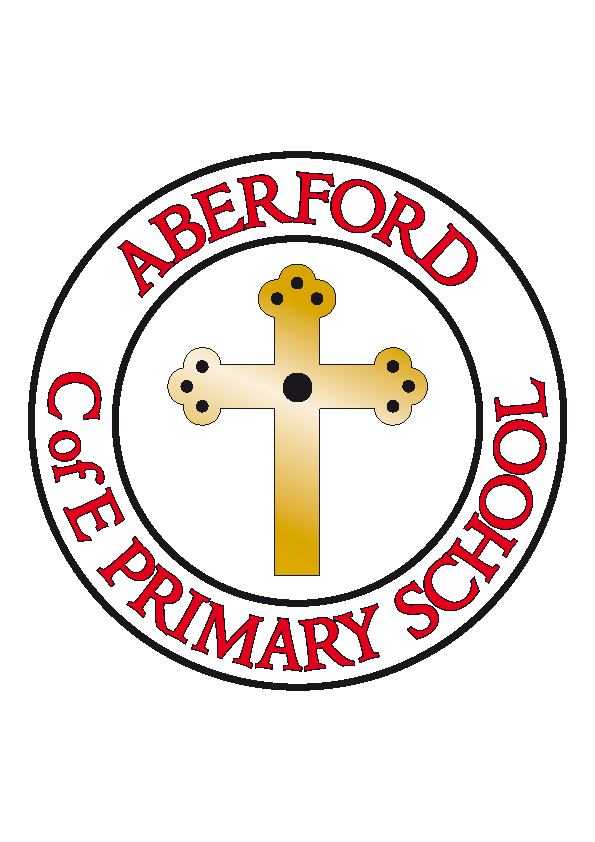 Aberford Church of England Primary SchoolSchool Lane, Aberford, Leeds, LS25 3BUTel: 0113 281 3302   Website: www.aberfordprimaryschool.co.uk Headteacher – Philippa BouldingTHE WEEK AHEAD:          Diary for the week beginning 13th November 2017House Points (collected and reported by Ebony & Rubie T) This week’s winners are Hazelwood with 254 house points  Jack M for always wanting to join in with all areas of learningLizzy for finding fractions of numbers in maths Violet for finding fractions of numbers in mathsJack E for always being a caring friendEvie D for always being willing to lend a helping hand Maddie J for an outstanding imaginative description of the Lady of ShallotEvie H for a wonderful, positive attitude to all aspects of schoolAberford AchievementsBronze awards for 50 house points were awarded to: Chloe S, Ava, Charlie NK, Oliver A, Alexander L and Anna Silver awards for 100 house points were awarded to: Alexa, Chloe D, Bethany S, Evie S, Ebony, Jessica B and TedGold awards for 150 house points were awarded to: Oliver KR, Maddie J, Jasmine, Holly, Katie and Poppy
P.T.A. NewsEasy fundraisingEasy fundraising is a free service that allows charities to raise money when their supporters shop online.  Aberford Primary School P.T.A. is a registered charity and the previous Committee set up a fundraising page on the website to try and raise extra funds.  Since October 2016 over £700 has been raised by the 39 strong members and this money has been paid directly into the P.T.A. bank account. It's never too late to join, especially if you're thinking of doing your Christmas shopping on line; over 3000 retailers have joined up to the scheme and will donate various amounts depending on how much you spend with them.  It's easy to set up, just log into Easyfundraising.org.uk, register your details with them indicating the cause you want to support which is Aberford Primary PTA - Leeds, then use their search engine to take you to your chosen website and shop as normal. Thank you for your support.Your P.T.A.Dates for your diary Tuesday 21st November  	Parents’ Evening  Thursday 23rd November	Parents’ Evening  Tuesday 12th December 	Class 2 Nativity 1.45pm Tuesday 12th December 	Christingle 5pm in Church   Wednesday 13th December 	Class 2 Nativity 1.45pm Thursday 14th December 	Christmas Dinner DayMONDAYGuitar Lessons with Roundhay Music KS1 After School Dance with Castleford TigersGuitar Lessons with Roundhay Music KS1 After School Dance with Castleford TigersTUESDAYBrass Lessons with York MusicKS1 Lunchtime Story Time with Mrs BriggsAfter School KS2 Football with Castleford TigersBrass Lessons with York MusicKS1 Lunchtime Story Time with Mrs BriggsAfter School KS2 Football with Castleford TigersWEDNESDAYAfter School KS1 Gymnastics with Castleford TigersAfter School KS1 Gymnastics with Castleford TigersTHURSDAYClass 3 Lunchtime Homework clubKS2 After School Gymnastics with Castleford TigersClass 3 Lunchtime Homework clubKS2 After School Gymnastics with Castleford TigersFRIDAYWear something spotty for Children in NeedTuck Shop Woodwind lessons with York MusicClass 4 Lunchtime Homework clubKS2 After School Dance with Castleford TigersWear something spotty for Children in NeedTuck Shop Woodwind lessons with York MusicClass 4 Lunchtime Homework clubKS2 After School Dance with Castleford Tigers